18.07.2018Г.  №7/1-ГДРОССИЙСКАЯ ФЕДЕРАЦИЯИРКУТСКАЯ ОБЛАСТЬБАЛАГАНСКИЙ РАЙОНДУМАБАЛАГАНСКОГО МУНИЦИПАЛЬНОГО ОБРАЗОВАНИЯЧЕТВЕРТОГО СОЗЫВАРЕШЕНИЕ«ОБ ОПЛАТЕ ТРУДА ГЛАВЫ АДМИНИСТРАЦИИ БАЛАГАНСКОГО МУНИЦИПАЛЬНОГО ОБРАЗОВАНИЯ»	С целью приведения в соответствие действующему законодательству, руководствуясь ч.2 ст.59 Устава Балаганского муниципального образования Дума Балаганского муниципального образованияРЕШИЛА:	1. Утвердить Положение об оплате труда главы администрации Балаганского муниципального образования.	2. Признать утратившим силу решение Думы Балаганского муниципального образования  от 05.12.2012 г. № 2/1-ГД  «Об оплате труда главы администрации Балаганского муниципального образования».         3 Настоящее решение опубликовать в официальном вестнике Балаганского муниципального образования и на официальном сайте администрации Балаганского МО admbalagansk.ru.        4. Данное решение вступает в силу с момента его подписания.Председатель ДумыБалаганского муниципальногообразованияМ.А.ХрипкоГлава Балаганскогомуниципального образования                                                                              Н.И.ЛобановПриложениек решению Думы Балаганского муниципального образования от 18.07.2018  №7/1-ГД   ПОЛОЖЕНИЕоб оплате труда главы администрации Балаганского муниципального образования           1.1. Настоящее положение разработано в соответствии с Федеральным законом от 06 октября 2003 года № 131-ФЗ «Об общих принципах организации местного самоуправления в Российской Федерации»,  Законом Иркутской  области от 17 декабря 2008года №122-оз «О гарантиях осуществления полномочий депутата, члена выборного органа местного самоуправления, выборного должностного лица местного самоуправления в  Иркутской области», Постановлением Правительства Иркутской области от 27 ноября 2014 года № 599-ПП «Об установлении нормативов формирования расходов на оплату труда депутатов, выборных должностных лиц местного самоуправления, осуществляющих свои полномочия на постоянной основе, муниципальных служащих и содержание органов местного самоуправления муниципальных образований Иркутской области».           1.2. Положение определяет порядок и условия оплаты труда главы администрации Балаганского муниципального образования.           1.3. Источник финансирования расходов на оплату труда  главы администрации Балаганского муниципального образования - средства бюджета Балаганского муниципального образования, предусмотренные на оплату труда высшего должностного лица  Балаганского муниципального образования.2. Порядок и условия оплаты труда главы администрации Балаганского муниципального образования 2.1 Норматив формирования расходов на оплату труда главы администрации Балаганского муниципального образования устанавливается без учета объема средств компенсационных выплат и единовременных выплат, осуществляемых при предоставлении гарантий выборным лицам в связи с прекращением их полномочий, которые включаются в норматив формирования расходов на содержание органа местного самоуправления муниципального образования.2.2 Норматив формирования расходов на оплату труда главы Балаганского муниципального образования определяется по следующей формуле:
NФРОТ =DV*Kп+Nч

где:
NФРОТ - норматив формирования расходов на оплату труда главы Балаганского муниципального образования в расчете на месяц;
DV - ежемесячное денежное вознаграждение главы муниципального образования определяемое как:
DV=Qmin*Kв*Кнп
где:
Qmin - должностной оклад муниципального служащего, замещающего в местной администрации должность муниципальной службы, определяемый в размере, равном должностному окладу муниципального служащего, замещающего в местной администрации должность муниципальной службы "специалист", согласно соотношению должностей муниципальной службы и должностей государственной гражданской службы Иркутской области в соответствии с Законом Иркутской области от 15 октября 2007 года N 89-оз "О Реестре должностей муниципальной службы в Иркутской области и соотношении должностей муниципальной службы и должностей государственной гражданской службы Иркутской области", установленном по состоянию на 1 января 2017 года;
К в- поправочный коэффициент для Балаганского муниципального образования, определяемый в соответствии с приложением 2 к нормативам, утвержденным Постановлением Правительства Иркутской области от 27 ноября 2014 года № 599-ПП;Кнп- коэффициент, зависящий от количества населенных пунктов, входящих в состав i-го муниципального образования, определяемый в соответствии с приложением 4 к нормативам, утвержденным Постановлением Правительства Иркутской области от 27 ноября 2014 года № 599-ПП;
Кп - коэффициент денежного поощрения и иных дополнительных выплат (материальная помощь, единовременная выплата при предоставлении ежегодного оплачиваемого отпуска и иные выплаты), установленных муниципальными правовыми актами представительного органа муниципального образования, в расчете на месяц, размер которого составляет для муниципальных образований Иркутской области, наделенных статусом  городского  поселения - 7,45Объем средств, рассчитанный исходя из численности населения Балаганского муниципального образования, рассчитываемый по следующей формуле: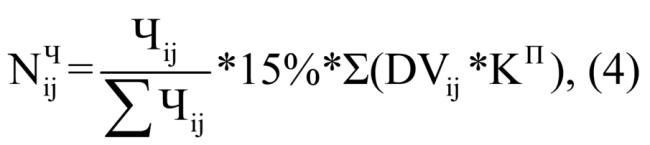  2.3   Годовой норматив формирования расходов на оплату труда выборного лица определяется исходя из соответствующего норматива формирования расходов на оплату труда в расчете на месяц, увеличенного в 12 раз.
2.4   Годовой норматив формирования расходов на оплату труда выборного лица без учета средств, предусмотренных на выплату ежемесячной процентной надбавки к должностному окладу за работу со сведениями, составляющими государственную тайну, определяется на очередной финансовый год и не подлежит корректировке в течение года, на который определен.       2.5 К нормативам формирования расходов на оплату труда главы администрации, устанавливаются районные коэффициенты и процентные надбавки к заработной плате за работу в районах Крайнего Севера и приравненных к ним местностях, в южных районах Иркутской области в размерах, определенных федеральным и областным законодательством.